SPECYFIKACJA WARUNKÓW ZAMÓWIENIAdalej zwana „SWZ”POWIAT SOCHACZEWSKIZaprasza do złożenia oferty w postępowaniu o udzielenie zamówienia publicznego prowadzonego w trybie art. 275 pkt 1 (trybie podstawowym bez negocjacji) o wartości zamówienia nieprzekraczającej progów unijnych o jakich stanowi art. 3 ustawy z 11 września 2019 r. - Prawo zamówień publicznych (Dz. U. z 2021 roku, poz. 1129 ze zm.) – dalej ustawy PZP na usługi pn:Pełnienie nadzoru inwestorskiego nad realizacją inwestycji p.n.: „Rozbudowa i przebudowa budynku mieszkalnego jednorodzinnego ze zmianą sposobu użytkowania na potrzeby Placówki Opiekuńczo – Wychowawczej „Atria” na działce o numerze ewidencyjnym 1693 w miejscowości Sochaczew, dzielnica Chodaków przy ul. Jana Matejki 18, wraz z częściową rozbiórką oraz budowa doziemnej instalacji gazowej, przyłącza wodociągowego i przyłącza kanalizacji sanitarnej”Nr postępowania: IMZP.272.09.2021Identyfikator postępowania: ocds-148610-829daf05-109b-11ec-b885-f28f91688073 (eZamowienia)65bdde0f-a939-4232-841c-61d4c14fef07 (miniPortal UZP)Przedmiotowe postępowanie prowadzone jest przy użyciu środków komunikacji elektronicznej. Składanie ofert następuje za pośrednictwem platformy zakupowej UZP dostępnej pod adresem internetowym: https://miniportal.uzp.gov.pl/WRZESIEŃ, 2021SPIS TREŚCII. NAZWA ORAZ ADRES ZAMAWIAJĄCEGOPowiat Sochaczewski	ul. marsz. Józefa Piłsudskiego 6596 – 500 SochaczewNIP: 837 15 11 868REGON: 750 14 78 05Nr telefonu: 46 864 18 40Adres e-mail: starostwo@powiatsochaczew.plStrona internetowa prowadzonego postępowania: http://sochaczew-powiat.bip.org.plGodziny pracy Zamawiającego:Poniedziałek:   10.00 – 18.00Wtorek:            8.00 – 16.00Środa:              8.00 – 16.00Czwartek:        8.00 – 16.00Piątek:             8.00 – 16.00Adres strony internetowej, na której jest prowadzone postępowanie i na której będą dostępne wszelkie dokumenty związane z prowadzoną procedurą: http://sochaczew-powiat.bip.org.pl Uwaga! W przypadku gdy wniosek o wgląd w protokół, o którym mowa w art. 74 ust. 1 ustawy PZP wpłynie po godzinach pracy Zamawiającego, odpowiedź zostanie udzielona dnia następnego (roboczego).Uwaga! Zamawiający przypomina, że w toku postępowania zgodnie z art. 61 ust. 2 ustawy PZP komunikacja ustna dopuszczalna jest jedynie w toku negocjacji lub dialogu oraz w odniesieniu do informacji, które nie są istotne. Zasady dotyczące sposobu komunikowania się zostały przez Zamawiającego umieszczone w rozdziale XIII pkt 3.II. OCHRONA DANYCH OSOBOWYCHZgodnie z art. 13 ust. 1 i 2 rozporządzenia Parlamentu Europejskiego i Rady (UE) 2016/679 z dnia 27 kwietnia 2016 r. w sprawie ochrony osób fizycznych w związku z przetwarzaniem danych osobowych i w sprawie swobodnego przepływu takich danych oraz uchylenia dyrektywy 95/46/WE (ogólne rozporządzenie o danych) (Dz. U. UE L119 z dnia 4 maja 2016 r., str. 1; zwanym dalej „RODO”) informujemy, że:administratorem Pani/Pana danych osobowych jest POWIAT SOCHACZEWSKI;administrator wyznaczył Inspektora Danych Osobowych, z którym można się kontaktować pod adresem e-mail: iodo@powiatsochaczew.pl;Pani/Pana dane osobowe przetwarzane będą na podstawie art. 6 ust. 1 lit. c RODO w celu związanym z przedmiotowym postępowaniem o udzielenie zamówienia publicznego, prowadzonym w trybie przetargu nieograniczonego;odbiorcami Pani/Pana danych osobowych będą osoby lub podmioty, którym udostępniona zostanie dokumentacja postępowania w oparciu o art. 74 ustawy PZP;Pani/Pana dane osobowe będą przechowywane, zgodnie z art. 78 ust. 1 PZP przez okres 4 lat od dnia zakończenia postępowania o udzielenie zamówienia, a jeżeli czas trwania umowy przekracza 4 lata, okres przechowywania obejmuje cały czas trwania umowy;obowiązek podania przez Panią/Pana danych osobowych bezpośrednio Pani/Pana dotyczących jest wymogiem ustawowym określonym w przepisach ustawy PZP, związanym z udziałem w postępowaniu o udzielenie zamówienia publicznego;w odniesieniu do Pani/Pana danych osobowych decyzje nie będą podejmowane w sposób zautomatyzowany, stosownie do art. 22 RODO;posiada Pani/Pan:na podstawie art. 15 RODO prawo dostępu do danych osobowych Pani/Pana dotyczących (w przypadku, gdy skorzystanie z tego prawa wymagałoby po stronie administratora niewspółmiernie dużego wysiłku może zostać Pani/Pan zobowiązana do wskazania dodatkowych informacji mających na celu sprecyzowanie żądania, w szczególności podania nazwy lub daty postępowania o udzielenie zamówienia publicznego lub konkursu albo sprecyzowanie nazwy lub daty zakończonego postępowania o udzielenie zamówienia);na podstawie art. 16 RODO prawo do sprostowania Pani/Pana danych osobowych (skorzystanie z prawa do sprostowania nie może skutkować zmianą wyniku postępowania o udzielenie zamówienia publicznego ani zmianą postanowień umowy w zakresie niezgodnym z ustawą PZP oraz nie może naruszać integralności protokołu oraz jego załączników);na podstawie art. 18 RODO prawo żądania od administratora ograniczenia przetwarzania danych osobowych z zastrzeżeniem okresu trwania postępowania o udzielenie zamówienia publicznego lub konkursu oraz przypadków, o których mowa w art. 18 ust. 2 RODO (prawo do ograniczenia przetwarzania nie ma zastosowania w odniesieniu do przechowywania, w celu zapewnienia korzystania ze środków ochrony prawnej lub w celu ochrony praw innej osoby fizycznej lub prawnej, lub z uwagi na ważne względy interesu publicznego Unii Europejskiej lub państwa członkowskiego);prawo do wniesienia skargi do Prezesa Urzędu Ochrony Danych Osobowych, gdy uzna Pani/Pan, że przetwarzanie danych osobowych Pani/Pana dotyczących narusza przepisy RODO;  nie przysługuje Pani/Panu:w związku z art. 17 ust. 3 lit. b, d lub e RODO prawo do usunięcia danych osobowych;prawo do przenoszenia danych osobowych, o którym mowa w art. 20 RODO;na podstawie art. 21 RODO prawo sprzeciwu, wobec przetwarzania danych osobowych, gdyż podstawą prawną przetwarzania Pani/Pana danych osobowych jest art. 6 ust. 1 lit. c RODO; przysługuje Pani/Panu prawo wniesienia skargi do organu nadzorczego na niezgodne z RODO przetwarzanie Pani/Pana danych osobowych przez administratora. Organem właściwym dla przedmiotowej skargi jest Urząd Ochrony Danych Osobowych, ul. Stawki 2, 00-193 Warszawa.III. TRYB UDZIELANIA ZAMÓWIENIANiniejsze postępowanie prowadzone jest w trybie podstawowym o jakim stanowi art. 275 pkt 1 ustawy Prawo zamówień publicznych z dnia 11 września 2019 r. zwaną dalej „PZP” oraz niniejszej Specyfikacji Warunków Zamówienia, zwaną dalej „SWZ”. Zamawiający nie przewiduje prowadzenia negocjacji. Szacunkowa wartość przedmiotowego zamówienia nie przekracza progów unijnych o jakich mowa w art. 3 ustawy PZP.  Zamawiający nie przewiduje aukcji elektronicznej.Zamawiający nie przewiduje złożenia oferty w postaci katalogów elektronicznych.Zamawiający nie prowadzi postępowania w celu zawarcia umowy ramowej.Zamawiający nie zastrzega możliwości ubiegania się o udzielenie zamówienia wyłącznie przez Wykonawców, o których mowa w art. 94 PZP.Wymagania związane z realizacją zamówienia w zakresie zatrudnienia przez wykonawcę lub podwykonawcę na podstawie stosunku pracy osób wykonujących wskazane przez zamawiającego czynności w zakresie realizacji zamówienia, jeżeli wykonanie tych czynności polega na wykonywaniu pracy w sposób określony w art. 22 § 1 ustawy z dnia 26 czerwca 1974r. - Kodeks pracy (Dz. U. z 2019 r. poz. 1040, 1043 i 1495) obejmują następujące rodzaje czynności:Zamawiający nie wymaga zatrudnienia na podstawie umowy o pracę.Zamawiający nie określa dodatkowych wymagań związanych z zatrudnianiem osób, o których mowa w art. 96 ust. 2 pkt 2 PZP.IV. OPIS PRZEDMIOTU ZAMÓWIENIAPrzedmiot zamówienia:Przedmiot zamówienia obejmuje prowadzenie nadzoru inwestorskiego w zakresie następujących branż:      a)	konstrukcyjno-budowlanej;b)	instalacyjnej w zakresie sieci, instalacji i urządzeń cieplnych, wentylacyjnych, gazowych, wodociągowych i kanalizacyjnych; c)	instalacyjnej w zakresie sieci, instalacji i urządzeń elektrycznych i elektroenergetycznych. (Inspektor wiodący – branża konstrukcyjno – budowlana – w ramach prowadzonego nadzoru zapewni nadzór w wymienionych branżach – rozliczenie następować będzie tylko z Inspektorem wiodącym). Usługa będzie realizowana bez dzielenia zamówienia na części – zgodnie z art.91 ust.2 ustawy Pzp, podział zamówienia na części mógłby spowodować poniesienie nadmiernych kosztów wykonania zamówienia, a konieczność skoordynowania działań różnych wykonawców realizujących poszczególne części zamówienia mogłaby poważnie zagrozić właściwemu wykonaniu zamówienia, obejmującego kilka branż do realizacji w tym samym obiekcie i w tym samym czasie.Nadzorowi inwestorskiemu podlegać będą roboty budowlane, które obejmować będą:Rozbudowę i przebudowę budynku mieszkalnego jednorodzinnego ze zmianą sposobu użytkowania na potrzeby Placówki Opiekuńczo – Wychowawczej „Atria” na działce o numerze ewidencyjnym 1693 w miejscowości Sochaczew, dzielnica Chodaków przy ul. Jana Matejki 18, wraz z częściową rozbiórką oraz budowa doziemnej instalacji gazowej, przyłącza wodociągowego i przyłącza kanalizacji sanitarnej. Szczegółowy zakres robót wynika z dokumentacji budowlanej dotyczącej postępowania w zakresie realizacji robót budowlanych, dostępnej na stronie BIP Zamawiającego pod adresem: http://sochaczew-powiat.bip.org.pl/przetargi/ [Rozbudowa i przebudowa budynku mieszkalnego jednorodzinnego ze zmianą sposobu użytkowania na potrzeby Placówki Opiekuńczo ? Wychowawczej ?Atria? na działce o numerze ewidencyjnym 1693 w miejscowości Sochaczew, dzielnica Chodaków przy ul. Jana Matejki 18, wraz z częściową rozbiórką oraz budowa doziemnej instalacji gazowej, przyłącza wodociągowego i przyłącza kanalizacji sanitarnej - IMZP.272.08.2021 - - tryb podstawowy art.275 pkt.1 PZP - publikacja dnia 8 września 2021 roku]Obowiązki inspektora nadzoru obejmować będą w szczególności:pełnienie obowiązków inspektora nadzoru inwestorskiego, które wynikają z ustawy z dnia 7 lipca 1994 r. Prawo budowlane oraz z przepisów szczególnych,reprezentowanie interesów Zamawiającego na budowie,kontrolowanie budowy przez inspektora nadzoru minimum raz w tygodniu, a jeśli zajdzie taka konieczność, to częściej na wezwanie Zamawiającego,nadzorowanie prac konstrukcyjno – budowlanych, sanitarnych, elektrycznych i innych, których wykonanie określa dokumentacja projektowa,rozstrzyganie – w uzgodnieniu z Zamawiającym spraw technicznych powstałych w toku wykonywania robót,kontrolowanie jakości wykonywanych robót, wbudowanych materiałów i ich zgodności z obowiązującymi normami, przepisami, dokumentacją projektową i specyfikacjami technicznymi wykonania i odbioru robót,kontrola robót budowlanych, w tym zatwierdzanie wszelkich materiałów przewidzianych przez Wykonawcę robót do budowania oraz urządzeń wnioskowanych do zastosowania,w przypadku wystąpienia konieczności wykonania robót nieprzewidzianych w umowie z Wykonawcą robót budowlanych – sporządzenie protokołów konieczności zawierających opis występujących problemów technicznych, koniecznych do wykonania robót i ewentualnych zmian w dokumentacji z uwzględnieniem zapisów ustawy Prawo Zamówień Publicznych,weryfikacja kosztorysów ofertowych przedstawionych przez Wykonawcę robót i przedłożenie kompletu dokumentów do akceptacji Zamawiającego w przypadku wystąpienia robót dodatkowych,w przypadku rozwiązania / odstąpienia od umowy z Wykonawcą robót lub odstąpienia przez Wykonawcę robót od realizacji zadania – przedstawienie Zmawiającemu protokołu prac prawidłowo wykonanych i zakończonych do dnia odstąpienia wraz z ich rozliczeniem dokonanym w oparciu o kosztorys ofertowy Wykonawcy robót,dokonywanie bez zwłoki odbioru robót znikających, ulegających zakryciu i zakończonych oraz sporządzanie wraz z dostarczeniem Zamawiającemu tych protokołów,zapewnienie ciągłości komunikacji pomiędzy Zamawiającym, Wykonawcami i inspektorami nadzoru,potwierdzanie faktycznie wykonanych robót.1.3. Szczegółowy zakres obowiązków został określony w załączniku do SWZ – projekt umowy.Wspólny Słownik Zamówień CPV: 71247000-1 – Nadzór nad robotami budowlanymi.Zamawiający nie dopuszcza składania ofert częściowych.Zamawiający nie dopuszcza składania ofert wariantowych oraz w postaci katalogów elektronicznych.Zamawiający nie przewiduje udzielania zamówień, o których mowa w art. 214 ust. 1 pkt 7 i 8.V. WIZJA LOKALNAZamawiający nie wymaga odbycia wizji lokalnej. VI. PODWYKONAWSTWOWykonawca może powierzyć wykonanie części zamówienia podwykonawcy. Zamawiający nie zastrzega obowiązku osobistego wykonania przez Wykonawcę kluczowych części zamówienia.VII. TERMIN WYKONANIA ZAMÓWIENIATermin realizacji zamówienia: od dnia podpisania umowy do zakończenia i odbioru robót budowlanych, jak również uczestniczenie w przeglądach gwarancyjnych i odbiorze ostatecznym. Przewidywany okres świadczenia usługi: 5 miesięcy od dnia podpisania umowy (październik 2021 – 31 marca 2022 – okres realizacyjny robót budowlanych) + okres 36 – 60 miesięcy – w zależności od udzielenia gwarancji przez Wykonawcę robót budowlanych.W przypadku przedłużenia się terminu wykonania robót budowlanych zadania p.n.: Rozbudowa i przebudowa budynku mieszkalnego jednorodzinnego ze zmianą sposobu użytkowania na potrzeby Placówki Opiekuńczo – Wychowawczej „Atria” na działce o numerze ewidencyjnym 1693 w miejscowości Sochaczew, dzielnica Chodaków przy ul. Jana Matejki 18, wraz z częściową rozbiórką oraz budowa doziemnej instalacji gazowej, przyłącza wodociągowego i przyłącza kanalizacji sanitarnej., termin wykonania nadzoru inwestorskiego ulega przedłużeniu o okres niezbędny do wykonania wszystkich obowiązków Wykonawcy. Link do postępowania określony w rozdz. IV pkt.1.1. SWZ.VIII. WARUNKI UDZIAŁU W POSTĘPOWANIUO udzielenie zamówienia mogą ubiegać się Wykonawcy, którzy nie podlegają wykluczeniu na zasadach określonych w Rozdziale IX SWZ, oraz spełniają określone przez Zamawiającego warunki udziału w postępowaniu.O udzielenie zamówienia mogą ubiegać się Wykonawcy, którzy spełniają warunki dotyczące:zdolności do występowania w obrocie gospodarczym:Zamawiający nie stawia warunku w powyższym zakresie.uprawnień do prowadzenia określonej działalności gospodarczej lub zawodowej, o ile wynika to z odrębnych przepisów:             Zamawiający nie stawia warunku w powyższym zakresie.sytuacji ekonomicznej lub finansowej:             Zamawiający nie stawia warunku w powyższym zakresie.zdolności technicznej lub zawodowej:Wykonawca spełni warunek, jeżeli wykaże, że: dysponuje następującymi osobami: Inspektor wiodący:- 1 osoba posiadająca uprawnienia budowlane do nadzorowania robotami budowlanymi w specjalności konstrukcyjno – budowlanej bez ograniczeń lub odpowiadające im równoważne uprawnienia budowlane, w tym wydane na podstawie wcześniej obowiązujących przepisów – które upoważniają do pełnienia samodzielnej funkcji technicznej w zakresie prowadzenia nadzorów inwestorskich w specjalności konstrukcyjno – budowlanej w zakresie niezbędnym do realizacji przedmiotu zamówienia; przy czym osoba ta musi posiadać doświadczenie z ostatnich 3 lat w nadzorowaniu co najmniej 1 roboty budowlanej polegającej na budowie, rozbudowie lub przebudowie budynku użyteczności publicznej o podobnej wielkości (powierzchnia użytkowa minimum 300 m2) wraz z instalacjami, o wartości robót co najmniej 500 000,00 (pięćset tysięcy) zł brutto. podlegający inspektorzy:- 1 osoba posiadająca uprawnienia do nadzorowania robotami budowlanymi w specjalności instalacyjnej w zakresie sieci, instalacji i urządzeń cieplnych, wentylacyjnych, gazowych, wodociągowych i kanalizacyjnych bez ograniczeń lub odpowiadające im równoważne uprawnienia budowlane, w tym wydane na podstawie wcześniej obowiązujących przepisów – które upoważniają do pełnienia samodzielnej funkcji technicznej w zakresie prowadzenia nadzorów inwestorskich w specjalności instalacyjnej w zakresie sieci, instalacji i urządzeń cieplnych, wentylacyjnych, gazowych, wodociągowych i kanalizacyjnych w zakresie niezbędnym do realizacji przedmiotu zamówienia, przy czym osoba ta musi posiadać  doświadczenie z ostatnich 3 lat w nadzorowaniu co najmniej 1 roboty budowlanej polegającej na wykonaniu instalacji sanitarnej w budynku użyteczności publicznej o podobnym zakresie, jaki zaprojektowano dla POW „Atria” w Sochaczewie;- 1 osoba posiadająca uprawnienia do nadzorowania robotami budowlanymi w specjalności instalacyjnej w zakresie sieci, instalacji i urządzeń elektrycznych i elektroenergetycznych bez ograniczeń lub odpowiadające im równoważne uprawnienia budowlane, w tym wydane na podstawie wcześniej obowiązujących przepisów – które upoważniają do pełnienia samodzielnej funkcji technicznej w zakresie prowadzenia nadzorów inwestorskich w specjalności instalacyjnej w zakresie sieci, instalacji i urządzeń elektrycznych i elektroenergetycznych, przy czym osoba ta musi posiadać  doświadczenie z ostatnich 3 lat w nadzorowaniu co najmniej 1 roboty budowlanej polegającej na wykonaniu instalacji elektrycznej w budynku użyteczności publicznej o podobnym zakresie, jaki zaprojektowano dla POW „Atria” w Sochaczewie;zamawiający dopuszcza łączenie kilku funkcji przez jedna osobę w przypadku posiadania kilku rodzaju uprawnień lub kwalifikacji.Osoby skierowane do wykonywania zadania muszą także w  okresie realizacji zamówienia należeć do właściwej izby samorządu zawodowego.Zamawiający może na każdym etapie postępowania, uznać, że Wykonawca nie posiada wymaganych zdolności, jeżeli posiadanie przez wykonawcę sprzecznych interesów, w szczególności zaangażowanie zasobów technicznych lub zawodowych wykonawcy w inne przedsięwzięcia gospodarcze wykonawcy może mieć negatywny wpływ na realizację zamówienia. IX. PODSTAWY WYKLUCZENIA Z POSTĘPOWANIAZ postępowania o udzielenie zamówienia wyklucza się Wykonawców, w stosunku do których zachodzi którakolwiek z okoliczności wskazanych w art. 108 ust. 1 PZP oraz art. 109 ust. 1 pkt 1 – 10 PZP;Wykluczenie Wykonawcy następuje zgodnie z art. 111 PZP.X. PODMIOTOWE ŚRODKI DOWODOWE. OŚWIADCZENIA I DOKUMENTY, JAKIE ZOBOWIĄZANI SĄ DOSTARCZYĆ WYKONAWCY W CELU POTWIERDZENIA SPEŁNIANIA WARUNKÓW UDZIAŁU W POSTĘPOWANIU ORAZ WYKAZANIA BRAKU PODSTAW WYKLUCZENIADo oferty Wykonawca zobowiązany jest dołączyć aktualne na dzień składania ofert oświadczenie o spełnianiu warunków udziału w postępowaniu zgodnie z Załącznikiem nr 2 do SWZ oraz o braku podstaw do wykluczenia z postępowania – zgodnie z Załącznikiem nr 3 do SWZ;Informacje zawarte w oświadczeniu, o którym mowa w pkt 1 stanowią wstępne potwierdzenie, że Wykonawca nie podlega wykluczeniu oraz spełnia warunki udziału w postępowaniu.Do oferty Wykonawca zobowiązany jest dołączyć aktualne na dzień składania ofert podmiotowe środki dowodowe. Podmiotowe środki dowodowe wymagane od wykonawcy obejmują:Wykaz osób:Inspektor wiodący (1 osoba):- 1 osoba posiadająca uprawnienia budowlane do nadzorowania robotami budowlanymi w specjalności konstrukcyjno – budowlanej bez ograniczeń lub odpowiadające im ważne uprawnienia budowlane, w tym wydane na podstawie wcześniej obowiązujących przepisów – które upoważniają do pełnienia samodzielnej funkcji technicznej w zakresie prowadzenia nadzorów inwestorskich w specjalności konstrukcyjno – budowlanej w zakresie niezbędnym do realizacji przedmiotu zamówienia; przy czym osoba ta musi posiadać doświadczenie z ostatnich 3 lat w nadzorowaniu co najmniej 1 roboty budowlanej polegającej na budowie, rozbudowie lub przebudowie budynku użyteczności publicznej o podobnej wielkości (powierzchnia użytkowa minimum 300 m2) wraz z instalacjami, o wartości robót co najmniej 500 000,00 (pięćset tysięcy) zł brutto – zgodnie z Załącznikiem nr 4 do SWZ podlegający inspektorzy:- 1 osoba posiadająca uprawnienia do nadzorowania robotami budowlanymi w specjalności instalacyjnej w zakresie sieci, instalacji i urządzeń cieplnych, wentylacyjnych, gazowych, wodociągowych i kanalizacyjnych bez ograniczeń lub odpowiadające im ważne uprawnienia budowlane, w tym wydane na podstawie wcześniej obowiązujących przepisów – które upoważniają do pełnienia samodzielnej funkcji technicznej w zakresie prowadzenia nadzorów inwestorskich w specjalności instalacyjnej w zakresie sieci, instalacji i urządzeń cieplnych, wentylacyjnych, gazowych, wodociągowych i kanalizacyjnych w zakresie niezbędnym do realizacji przedmiotu zamówienia, przy czym osoba ta musi posiadać doświadczenie z ostatnich 3 lat w nadzorowaniu co najmniej 1 roboty budowlanej polegającej na wykonaniu instalacji sanitarnej w budynku użyteczności publicznej o podobnym zakresie, jaki zaprojektowano dla POW „Atria” w Sochaczewie – zgodnie z Załącznikiem nr 4 do SWZ- 1 osoba posiadająca uprawnienia do nadzorowania robotami budowlanymi w specjalności instalacyjnej w zakresie sieci, instalacji i urządzeń elektrycznych i elektroenergetycznych bez ograniczeń lub odpowiadające im ważne uprawnienia budowlane, w tym wydane na podstawie wcześniej obowiązujących przepisów – które upoważniają do pełnienia samodzielnej funkcji technicznej w zakresie prowadzenia nadzorów inwestorskich w specjalności instalacyjnej w zakresie sieci, instalacji i urządzeń elektrycznych i elektroenergetycznych, przy czym osoba ta musi posiadać doświadczenie z ostatnich 3 lat w nadzorowaniu co najmniej 1 roboty budowlanej polegającej na wykonaniu instalacji elektrycznej w budynku użyteczności publicznej o podobnym zakresie, jaki zaprojektowano dla POW „Atria” w Sochaczewie – zgodnie z Załącznikiem nr 4 do SWZ.Do wykazu należy załączyć dowody określające, czy te dostawy lub usługi zostały wykonane lub są wykonywane należycie, przy czym dowodami, o których mowa, są referencje bądź inne dokumenty sporządzone przez podmiot, na rzecz którego dostawy lub usługi zostały wykonane, a w przypadku świadczeń powtarzających się lub ciągłych są wykonywane, a jeżeli wykonawca z przyczyn niezależnych od niego nie jest w stanie uzyskać tych dokumentów – oświadczenie wykonawcy; w przypadku świadczeń powtarzających się lub ciągłych nadal wykonywanych referencje bądź inne dokumenty potwierdzające ich należyte wykonywanie powinny być wystawione w okresie ostatnich 3 miesięcy.Zamawiający wzywa wykonawcę, którego oferta została najwyżej oceniona, do złożenia w wyznaczonym terminie, nie krótszym niż 5 dni od dnia wezwania, podmiotowych środków dowodowych, jeżeli wymagał ich złożenia w ogłoszeniu o zamówieniu lub dokumentach zamówienia, aktualnych na dzień złożenia podmiotowych środków dowodowych.Oświadczenie wykonawcy, w zakresie art. 108 ust. 1 pkt 5 ustawy PZP, o braku przynależności do tej samej grupy kapitałowej, w rozumieniu ustawy z dnia 16 lutego 2007 r. o ochronie konkurencji i konsumentów (Dz. U. z 2019 r. poz. 369), z innym Wykonawca, który złożył odrębną ofertę, ofertę częściową lub wniosek o dopuszczenie do udziału w postępowaniu, albo oświadczenia o przynależności do tej samej grupy kapitałowej wraz z dokumentami lub informacjami potwierdzającymi przygotowanie oferty, oferty częściowej lub wniosku o dopuszczenie do udziału w postępowaniu niezależnie od innego wykonawcy należącego do tej samej grupy kapitałowej – zgodnie z Załącznikiem nr 7 do SWZ;informacji z Krajowego Rejestru Karnego w zakresie:a) art. 108 ust. 1 pkt 1 i 2 ustawy z dnia 11 września 2019 r. – Prawo zamówień publicznych, zwanej dalej „ustawą”,b) art. 108 ust. 1 pkt 4 ustawy, dotyczącej orzeczenia zakazu ubiegania się o zamówienie publiczne tytułem środka karnego,c) art. 109 ust. 1 pkt 2 lit. a ustawy,d) art. 109 ust. 1 pkt 2 lit. b ustawy, dotyczącej ukarania za wykroczenie, za które wymierzono karę aresztu,e) art. 109 ust. 1 pkt 3 ustawy, dotyczącej skazania za przestępstwo lub ukarania za wykroczenie, za które wymierzono karę aresztu– sporządzonej nie wcześniej niż 6 miesięcy przed jej złożeniemzaświadczenia właściwego naczelnika urzędu skarbowego potwierdzającego, że wykonawca nie zalega z opłacaniem podatków i opłat, w zakresie art. 109 ust. 1 pkt 1 ustawy, wystawionego nie wcześniej niż 3 miesiące przed jego złożeniem, a w przypadku zalegania z opłacaniem podatków lub opłat wraz z zaświadczeniem zamawiający żąda złożenia dokumentów potwierdzających, że odpowiednio przed upływem terminu składania wniosków o dopuszczenie do udziału w postępowaniu albo przed upływem terminu składania ofert wykonawca dokonał płatności należnych podatków lub opłat wraz z odsetkami lub grzywnami lub zawarł wiążące porozumienie w sprawie spłat tych należności;zaświadczenia albo innego dokumentu właściwej terenowej jednostki organizacyjnej Zakładu Ubezpieczeń Społecznych lub właściwego oddziału regionalnego lub właściwej placówki terenowej Kasy Rolniczego Ubezpieczenia Społecznego potwierdzającego, że wykonawca nie zalega z opłacaniem składek na ubezpieczenia społeczne i zdrowotne, w zakresie art. 109 ust. 1 pkt 1 ustawy, wystawionego nie wcześniej niż 3 miesiące przed jego złożeniem, a w przypadku zalegania z opłacaniem składek na ubezpieczenia społeczne lub zdrowotne wraz z zaświadczeniem albo innym dokumentem zamawiający żąda złożenia dokumentów potwierdzających, że odpowiednio przed upływem terminu składania wniosków o dopuszczenie do udziału w postępowaniu albo przed upływem terminu składania ofert wykonawca dokonał płatności należnych składek na ubezpieczenia społeczne lub zdrowotne wraz odsetkami lub grzywnami lub zawarł wiążące porozumienie w sprawie spłat tych należności;odpisu lub informacji z Krajowego Rejestru Sądowego lub z Centralnej Ewidencji i Informacji o Działalności Gospodarczej, w zakresie art. 109 ust. 1 pkt 4 ustawy, sporządzonych nie wcześniej niż 3 miesiące przed jej złożeniem, jeżeli odrębne przepisy wymagają wpisu do rejestru lub ewidencji;oświadczenia wykonawcy o aktualności informacji zawartych w oświadczeniu, o którym mowa w art. 125 ust. 1 ustawy, w zakresie podstaw wykluczenia z postępowania wskazanych przez zamawiającego, o których mowa w:a) art. 108 ust. 1 pkt 3 ustawy,b) art. 108 ust. 1 pkt 4 ustawy, dotyczących orzeczenia zakazu ubiegania się o zamówienie publiczne tytułem środka zapobiegawczego,c) art. 108 ust. 1 pkt 5 ustawy, dotyczących zawarcia z innymi wykonawcami porozumienia mającego na celu zakłócenie konkurencji,d) art. 108 ust. 1 pkt 6 ustawy,e) art. 109 ust. 1 pkt 1 ustawy, odnośnie do naruszenia obowiązków dotyczących płatności podatków i opłat lokalnych, o których mowa w ustawie z dnia 12 stycznia 1991 r. o podatkach i opłatach lokalnych (Dz. U. z 2019 r. poz. 1170),f) art. 109 ust. 1 pkt 2 lit. b ustawy, dotyczących ukarania za wykroczenie, za które wymierzono karę ograniczenia wolności lub karę grzywny,g) art. 109 ust. 1 pkt 2 lit. c ustawy,h) art. 109 ust. 1 pkt 3 ustawy, dotyczących ukarania za wykroczenie, za które wymierzono karę ograniczenia wolności lub karę grzywny,i) art. 109 ust. 1 pkt 5–10 ustawy– zgodnie z Załącznikiem nr 8 do SWZ.Jeżeli wykonawca ma siedzibę lub miejsce zamieszkania poza granicami Rzeczypospolitej Polskiej, zamiast:1) informacji z Krajowego Rejestru Karnego, o której mowa w ust.4 pkt. 2 – składa informację z odpowiedniego rejestru, takiego jak rejestr sądowy, albo, w przypadku braku takiego rejestru, inny równoważny dokument wydany przez właściwy organ sądowy lub administracyjny kraju, w którym wykonawca ma siedzibę lub miejsce zamieszkania, w zakresie, o którym mowa w ust. 4 pkt. 2;2) zaświadczenia, o którym mowa w ust.4 pkt. 3, zaświadczenia albo innego dokumentu potwierdzającego, że wykonawca nie zalega z opłacaniem składek na ubezpieczenia społeczne lub zdrowotne, o których mowa w ust.4 pkt 4, lub odpisu albo informacji z Krajowego Rejestru Sądowego lub z Centralnej Ewidencji i Informacji o Działalności Gospodarczej, o których mowa w ust.4  pkt 5 – składa dokument lub dokumenty wystawione w kraju, w którym wykonawca ma siedzibę lub miejsce zamieszkania, potwierdzające odpowiednio, że:a) nie naruszył obowiązków dotyczących płatności podatków, opłat lub składek na ubezpieczenie społeczne lub zdrowotne,b) nie otwarto jego likwidacji, nie ogłoszono upadłości, jego aktywami nie zarządza likwidator lub sąd, nie zawarł układu z wierzycielami, jego działalność gospodarcza nie jest zawieszona ani nie znajduje się on w innej tego rodzaju sytuacji wynikającej z podobnej procedury przewidzianej w przepisach miejsca wszczęcia tej procedury.Dokument, o którym mowa w ust. 5 pkt 1, powinien być wystawiony nie wcześniej niż 6 miesięcy przed jego złożeniem. Dokumenty, o których mowa w ust. 5 pkt 2, powinny być wystawione nie wcześniej niż 3 miesiące przed ich złożeniem.Jeżeli w kraju, w którym wykonawca ma siedzibę lub miejsce zamieszkania, nie wydaje się dokumentów, o których mowa w ust. 4, lub gdy dokumenty te nie odnoszą się do wszystkich przypadków, o których mowa w art. 108 ust. 1 pkt 1, 2 i 4, art. 109 ust. 1 pkt 1, 2 lit. a i b oraz pkt 3 ustawy PZP, zastępuje się je odpowiednio w całości lub w części dokumentem zawierającym odpowiednio oświadczenie wykonawcy, ze wskazaniem osoby albo osób uprawnionych do jego reprezentacji, lub oświadczenie osoby, której dokument miał dotyczyć, złożone pod przysięgą, lub, jeżeli w kraju, w którym wykonawca ma siedzibę lub miejsce zamieszkania nie ma przepisów o oświadczeniu pod przysięgą, złożone przed organem sądowym lub administracyjnym, notariuszem, organem samorządu zawodowego lub gospodarczego, właściwym ze względu na siedzibę lub miejsce zamieszkania wykonawcy.Wykonawca nie jest zobowiązany do złożenia podmiotowych środków dowodowych, które zamawiający posiada, jeżeli Wykonawca wskaże te środki oraz potwierdzi ich prawidłowość i aktualność.W zakresie nieuregulowanym ustawą PZP lub niniejszą SWZ do oświadczeń i dokumentów składanych przez Wykonawcę w postępowaniu zastosowanie mają w szczególności przepisy rozporządzenia Ministra Rozwoju Pracy i Technologii z dnia 23 grudnia 2020 r. w sprawie podmiotowych środków dowodowych oraz innych dokumentów lub oświadczeń, jakich może żądać zamawiający od wykonawcy oraz rozporządzenia Prezesa Rady Ministrów z dnia 30 grudnia 2020 r. w sprawie sposobu sporządzania i przekazywania informacji oraz wymagań technicznych dla dokumentów elektronicznych oraz środków komunikacji elektronicznej w postępowaniu o udzielenie zamówienia publicznego lub konkursie.XI. POLEGANIE NA ZASOBACH INNYCH PODMIOTÓWWykonawca może w celu potwierdzenia spełniania warunków udziału w postępowaniu polegać na zdolnościach technicznych lub zawodowych podmiotów udostępniających zasoby, niezależnie od charakteru prawnego łączących go z nimi stosunków prawnych.W odniesieniu do warunków dotyczących doświadczenia, wykonawcy mogą polegać na zdolnościach podmiotów udostępniających zasoby, jeśli podmioty te wykonają świadczenie do realizacji którego te zdolności są wymagane.Wykonawca, który polega na zdolnościach lub sytuacji podmiotów udostępniających zasoby, składa, wraz z ofertą, zobowiązanie podmiotu udostępniającego zasoby do oddania mu do dyspozycji niezbędnych zasobów na potrzeby realizacji danego zamówienia lub inny podmiotowy środek dowodowy potwierdzający, że Wykonawca realizując zamówienie, będzie dysponował niezbędnymi zasobami tych podmiotów. Wzór oświadczenia stanowi załącznik nr 6 do SWZ.Zamawiający ocenia, czy udostępniane wykonawcy przez podmioty udostępniające zasoby zdolności techniczne lub zawodowe, pozwalają na wykazanie przez wykonawcę spełniania warunków udziału w postępowaniu, a także bada, czy nie zachodzą wobec tego podmiotu podstawy wykluczenia, które zostały przewidziane względem wykonawcy.Jeżeli zdolności techniczne lub zawodowe podmiotu udostępniającego zasoby nie potwierdzają spełniania przez wykonawcę warunków udziału w postępowaniu lub zachodzą wobec tego podmiotu podstawy wykluczenia, zamawiający żąda, aby Wykonawca w terminie określonym przez zamawiającego zastąpił ten podmiot innym podmiotem lub podmiotami albo wykazał, że samodzielnie spełnia warunki udziału w postępowaniu.UWAGA: Wykonawca nie może, po upływie terminu składania ofert, powoływać się na zdolności lub sytuację podmiotów udostępniających zasoby, jeżeli na etapie składania ofert nie polegał on w danym zakresie na zdolnościach lub sytuacji podmiotów udostępniających zasoby.Wykonawca, w przypadku polegania na zdolnościach lub sytuacji podmiotów udostępniających zasoby, przedstawia, wraz z oświadczeniem, o którym mowa w Rozdziale X ust. 1 SWZ, także oświadczenie podmiotu udostępniającego zasoby, potwierdzające brak podstaw wykluczenia tego podmiotu oraz odpowiednio spełnianie warunków udziału w postępowaniu, w zakresie, w jakim Wykonawca powołuje się na jego zasoby, zgodnie z katalogiem dokumentów określonych w Rozdziale X SWZ.XII. INFORMACJA DLA WYKONAWCÓW WSPÓLNIE UBIEGAJĄCYCH SIĘ O UDZIELENIE ZAMÓWIENIAWykonawcy mogą wspólnie ubiegać się o udzielenie zamówienia. W takim przypadku Wykonawcy ustanawiają pełnomocnika do reprezentowania ich w postępowaniu albo do reprezentowania i zawarcia umowy w sprawie zamówienia publicznego. Pełnomocnictwo winno być załączone do oferty. W przypadku Wykonawców wspólnie ubiegających się o udzielenie zamówienia, oświadczenia, o których mowa w Rozdziale X ust. 1 SWZ, składa każdy z Wykonawców. Oświadczenia te potwierdzają brak podstaw wykluczenia oraz spełnianie warunków udziału w zakresie, w jakim każdy z Wykonawców wykazuje spełnianie warunków udziału w postępowaniu.Wykonawcy wspólnie ubiegający się o udzielenie zamówienia w formularzu ofertowym zaznaczają, które usługi wykonają poszczególni wykonawcy.Oświadczenia i dokumenty potwierdzające brak podstaw do wykluczenia z postępowania składa każdy z Wykonawców wspólnie ubiegających się o zamówienie.XIII. INFORMACJE O SPOSOBIE POROZUMIEWANIA SIĘ ZAMAWIAJĄCEGO Z WYKONAWCAMI ORAZ PRZEKAZYWANIA OŚWIADCZEŃ LUB DOKUMENTÓWOsobami uprawnionymi do kontaktu z Wykonawcami są: 1) Ireneusz Góralczyk – sprawy formalno – prawne;2) Konrad Guzik – sprawy dotyczące przedmiotu zamówienia;3) Michał Orzeszek – w przypadku nieobecności osoby z pkt.1;4) Paulina Ćwiek – w przypadku nieobecności osoby z pkt. 2.Postępowanie prowadzone jest w języku polskim w formie elektronicznej za pośrednictwem miniPortalu UZP pod adresem https://miniportal.uzp.gov.pl/, a dokumentacja dotycząca postępowania będzie dostępna na stronie BIP Zamawiającego: http://sochaczew-powiat.bip.org.pl/ W postępowaniu o udzielenie zamówienia komunikacja pomiędzy Zamawiającym a Wykonawcami w szczególności składanie oświadczeń, wniosków (innych niż wskazanych w rozdz. X, zawiadomień oraz przekazywanie informacji odbywa się elektronicznie za pośrednictwem dedykowanego formularza: „Formularz do komunikacji” dostępnego na ePUAP oraz udostępnionego przez miniPortal. We wszelkiej korespondencji związanej z niniejszym postępowaniem Zamawiający i Wykonawcy posługują się numerem ogłoszenia (BZP, TED lub ID postępowania). Adres ePUAP Zamawiającego: /xql809ge0h/skrytkaESPZamawiający może również komunikować się z Wykonawcami za pomocą poczty elektronicznej, email: starostwo@powiatsochaczew.pl.  Dokumenty elektroniczne, składane są przez Wykonawcę za pośrednictwem „Formularza do komunikacji” jako załączniki. Zamawiający dopuszcza również możliwość składania dokumentów elektronicznych za pomocą poczty elektronicznej, na wskazany w ust 4 adres email. Sposób sporządzenia dokumentów elektronicznych musi być zgody z wymaganiami określonymi w rozporządzeniu Prezesa Rady Ministrów z dnia 30 grudnia 2020 roku w sprawie sposobu sporządzania i przekazywania informacji oraz wymagań technicznych dla dokumentów elektronicznych oraz środków komunikacji elektronicznej w postępowaniu o udzielenie zamówienia publicznego lub konkursie (Dz. U. z 2020 roku, poz.2452) oraz rozporządzeniu Ministra Rozwoju, Pracy i Technologii z dnia 23 grudnia 2020 roku w sprawie podmiotowych środków dowodowych oraz innych dokumentów lub oświadczeń, jakich może żądać zamawiający od wykonawcy (Dz. U. z 2020 roku, poz. 2415)..Wymagania techniczne i organizacyjne wysyłania i odbierania dokumentów elektronicznych, elektronicznych kopii dokumentów i oświadczeń oraz informacji przekazywanych przy ich użyciu opisane zostały w „Instrukcji użytkownika” z miniPortalu oraz Regulaminie ePUAP. https://www.uzp.gov.pl/e-zamowienia2/miniportal Instrukcja Użytkownika Systemu miniPortal ePUAPWykonawca przystępując do niniejszego postępowania o udzielenie zamówienia publicznego, akceptuje warunki korzystania z miniPortalu, określone w Regulaminie miniPortalu oraz zobowiązuje się korzystając z miniPortalu przestrzegać postanowień tego regulaminu.Maksymalny rozmiar plików przesyłanych za pośrednictwem dedykowanych formularzy do: złożenia, wycofania oferty oraz do komunikacji wynosi 150 MB. Za datę przekazania oferty, wniosków, zawiadomień, dokumentów elektronicznych, oświadczeń lub elektronicznych kopii dokumentów lub oświadczeń oraz innych informacji przyjmuje się datę ich przekazania na ePUAP/ pocztę elektroniczną.Zamawiający nie ponosi odpowiedzialności za złożenie oferty w sposób niezgodny z Instrukcją korzystania z miniPortalu, w szczególności za sytuację, gdy zamawiający zapozna się z treścią oferty przed upływem terminu składania ofert. Taka oferta zostanie uznana przez Zamawiającego za ofertę handlową i nie będzie brana pod uwagę w przedmiotowym postępowaniu ponieważ nie został spełniony obowiązek narzucony w art. 221 Ustawy Prawo Zamówień Publicznych.XIV. OPIS SPOSOBU PRZYGOTOWANIA OFERT ORAZ DOKUMENTÓW WYMAGANYCH PRZEZ ZAMAWIAJĄCEGO W SWZOferta, wniosek oraz przedmiotowe środki dowodowe (jeżeli były wymagane) składane elektronicznie muszą zostać podpisane elektronicznym kwalifikowanym podpisem lub podpisem zaufanym lub podpisem osobistym. W procesie składania oferty, wniosku w tym przedmiotowych środków dowodowych na platformie, kwalifikowany podpis elektroniczny lub podpis zaufany lub podpis osobisty Wykonawca składa bezpośrednio na dokumencie, który następnie przesyła do systemu.Poświadczenia za zgodność z oryginałem dokonuje odpowiednio Wykonawca, podmiot, na którego zdolnościach lub sytuacji polega Wykonawca, wykonawcy wspólnie ubiegający się o udzielenie zamówienia publicznego albo podwykonawca, w zakresie dokumentów, które każdego z nich dotyczą. Poprzez oryginał należy rozumieć dokument podpisany kwalifikowanym podpisem elektronicznym lub podpisem zaufanym lub podpisem osobistym przez osobę/osoby upoważnioną/upoważnione. Poświadczenie za zgodność z oryginałem następuje w formie elektronicznej podpisane kwalifikowanym podpisem elektronicznym lub podpisem zaufanym lub podpisem osobistym przez osobę/osoby upoważnioną/upoważnione.Oferta powinna być:sporządzona na podstawie załączników niniejszej SWZ w języku polskim,złożona przy użyciu środków komunikacji elektronicznej tzn. za pośrednictwem https://miniportal.uzp.gov.pl/,podpisana kwalifikowanym podpisem elektronicznym lub podpisem zaufanym lub podpisem osobistym przez osobę/osoby upoważnioną/upoważnione.Podpisy kwalifikowane wykorzystywane przez Wykonawców do podpisywania wszelkich plików muszą spełniać zapisy “Rozporządzenia Parlamentu Europejskiego i Rady w sprawie identyfikacji elektronicznej i usług zaufania w odniesieniu do transakcji elektronicznych na rynku wewnętrznym (eIDAS) (UE) nr 910/2014 - od 1 lipca 2016 roku”.W przypadku wykorzystania formatu podpisu XAdES zewnętrzny, Zamawiający wymaga dołączenia odpowiedniej ilości plików tj. podpisywanych plików z danymi oraz plików XAdES.Zgodnie z art. 18 ust. 3 ustawy PZP, nie ujawnia się informacji stanowiących tajemnicę przedsiębiorstwa, w rozumieniu przepisów o zwalczaniu nieuczciwej konkurencji. Jeżeli Wykonawca, nie później niż w terminie składania ofert, w sposób niebudzący wątpliwości zastrzegł, że nie mogą być one udostępniane oraz wykazał, załączając stosowne wyjaśnienia, iż zastrzeżone informacje stanowią tajemnicę przedsiębiorstwa. Na platformie w formularzu składania oferty znajduje się miejsce wyznaczone do dołączenia części oferty stanowiącej tajemnicę przedsiębiorstwa.Wykonawca, za pośrednictwem https://miniportal.uzp.gov.pl/ może przed upływem terminu do składania ofert zmienić lub wycofać ofertę. Sposób dokonywania zmiany lub wycofania oferty zamieszczono w instrukcji zamieszczonej na stronie internetowej pod adresem: https://miniportal.uzp.gov.pl/InstrukcjeKażdy z Wykonawców może złożyć tylko jedną ofertę. Złożenie większej liczby ofert lub oferty zawierającej propozycje wariantowe spowoduje podlegać będzie odrzuceniu.Ceny oferty muszą zawierać wszystkie koszty, jakie musi ponieść Wykonawca, aby zrealizować zamówienie z najwyższą starannością oraz ewentualne rabaty.Dokumenty i oświadczenia składane przez wykonawcę powinny być w języku polskim, chyba że w SWZ dopuszczono inaczej. W przypadku  załączenia dokumentów sporządzonych w innym języku niż dopuszczony, Wykonawca zobowiązany jest załączyć tłumaczenie na język polski.Zgodnie z definicją dokumentu elektronicznego z art.3 ustęp 2 Ustawy o informatyzacji działalności podmiotów realizujących zadania publiczne, opatrzenie pliku kwalifikowanym podpisem elektronicznym, zaufanym lub osobistym jest jednoznaczne z podpisaniem oryginału dokumentu, z wyjątkiem kopii poświadczonych odpowiednio przez innego wykonawcę ubiegającego się wspólnie z nim o udzielenie zamówienia, przez podmiot, na którego zdolnościach lub sytuacji polega Wykonawca, albo przez podwykonawcę.Maksymalny rozmiar jednego pliku przesyłanego za pośrednictwem dedykowanych formularzy do: złożenia, zmiany, wycofania oferty wynosi 150 MB natomiast przy komunikacji wielkość pliku to maksymalnie 200 MB.Rozszerzenia plików wykorzystywanych przez Wykonawców powinny być zgodne z Załącznikiem nr 2 do “Rozporządzenia Rady Ministrów w sprawie Krajowych Ram Interoperacyjności, minimalnych wymagań dla rejestrów publicznych i wymiany informacji w postaci elektronicznej oraz minimalnych wymagań dla systemów teleinformatycznych”, zwanego dalej Rozporządzeniem KRI.Zamawiający rekomenduje wykorzystanie formatów: .pdf .doc .docx .xls .xlsx .jpg (.jpeg) ze szczególnym wskazaniem na .pdfW celu ewentualnej kompresji danych Zamawiający rekomenduje wykorzystanie jednego z rozszerzeń:.zip .7ZWśród rozszerzeń powszechnych a niewystępujących w Rozporządzeniu KRI występują: .rar .gif .bmp .numbers .pages. Dokumenty złożone w takich plikach zostaną uznane za złożone nieskutecznie.Zamawiający zwraca uwagę na ograniczenia wielkości plików podpisywanych profilem zaufanym, który wynosi maksymalnie 10MB, oraz na ograniczenie wielkości plików podpisywanych w aplikacji eDoApp służącej do składania podpisu osobistego, który wynosi maksymalnie 5MB.W przypadku stosowania przez wykonawcę kwalifikowanego podpisu elektronicznego:Ze względu na niskie ryzyko naruszenia integralności pliku oraz łatwiejszą weryfikację podpisu zamawiający zaleca, w miarę możliwości, przekonwertowanie plików składających się na ofertę na rozszerzenie .pdf  i opatrzenie ich podpisem kwalifikowanym w formacie PAdES. Pliki w innych formatach niż PDF zaleca się opatrzyć podpisem w formacie XAdES o typie zewnętrznym. Wykonawca powinien pamiętać, aby plik z podpisem przekazywać łącznie z dokumentem podpisywanym.Zamawiający rekomenduje wykorzystanie podpisu z kwalifikowanym znacznikiem czasu.Zamawiający zaleca aby w przypadku podpisywania pliku przez kilka osób, stosować podpisy tego samego rodzaju. Podpisywanie różnymi rodzajami podpisów np. osobistym i kwalifikowanym może doprowadzić do problemów w weryfikacji plików. Zamawiający zaleca, aby Wykonawca z odpowiednim wyprzedzeniem przetestował możliwość prawidłowego wykorzystania wybranej metody podpisania plików oferty.Osobą składającą ofertę powinna być osoba kontaktowa podawana w dokumentacji.Ofertę należy przygotować z należytą starannością dla podmiotu ubiegającego się o udzielenie zamówienia publicznego i zachowaniem odpowiedniego odstępu czasu do zakończenia przyjmowania ofert/wniosków. Sugerujemy złożenie oferty na 24 godziny przed terminem składania ofert/wniosków. Jeśli Wykonawca pakuje dokumenty np. w plik o rozszerzeniu .zip, zaleca się wcześniejsze podpisanie każdego ze skompresowanych plików. Zamawiający zaleca aby nie wprowadzać jakichkolwiek zmian w plikach po podpisaniu ich podpisem kwalifikowanym. Może to skutkować naruszeniem integralności plików co równoważne będzie z koniecznością odrzucenia oferty.XV. SPOSÓB OBLICZANIA CENY OFERTYWykonawca podaje cenę za realizację przedmiotu zamówienia zgodnie ze wzorem Formularza Ofertowego, stanowiącego Załącznik nr 1 do SWZ. Cena ofertowa brutto musi uwzględniać wszystkie koszty związane z realizacją przedmiotu zamówienia zgodnie z opisem przedmiotu zamówienia oraz istotnymi postanowieniami umowy określonymi w niniejszej SWZ. Stawka podatku VAT w przedmiotowym postępowaniu wynosi 23%. Wynagrodzenie wykonawcy jest ryczałtowe.Cena podana na Formularzu Ofertowym jest ceną ostateczną, niepodlegającą negocjacji i wyczerpującą wszelkie należności Wykonawcy wobec Zamawiającego związane z realizacją przedmiotu zamówienia, z wyłączeniem zasad dotyczących możliwości waloryzacji wynagrodzenia określonych w projekcie umowy – załączniku Nr 5 do SWZ. Cena oferty powinna być wyrażona w złotych polskich (PLN) z dokładnością do dwóch miejsc po przecinku.Zamawiający nie przewiduje rozliczeń w walucie obcej.Wyliczona cena oferty brutto będzie służyć do porównania złożonych ofert i do rozliczenia w trakcie realizacji zamówienia.Jeżeli została złożona oferta, której wybór prowadziłby do powstania u zamawiającego obowiązku podatkowego zgodnie z ustawą z dnia 11 marca 2004 r. o podatku od towarów i usług (Dz. U. z 2018 r. poz. 2174, z późn. zm.), dla celów zastosowania kryterium ceny lub kosztu zamawiający dolicza do przedstawionej w tej ofercie ceny kwotę podatku od towarów i usług, którą miałby obowiązek rozliczyć. W ofercie, o której mowa w ust. 1, Wykonawca ma obowiązek:1)	poinformowania zamawiającego, że wybór jego oferty będzie prowadził do powstania u zamawiającego obowiązku podatkowego;2)	wskazania nazwy (rodzaju) towaru lub usługi, których dostawa lub świadczenie będą prowadziły do powstania obowiązku podatkowego;3)	wskazania wartości towaru lub usługi objętego obowiązkiem podatkowym zamawiającego, bez kwoty podatku;4)	wskazania stawki podatku od towarów i usług, która zgodnie z wiedzą wykonawcy, będzie miała zastosowanie.Wzór Formularza Ofertowego został opracowany przy założeniu, iż wybór oferty nie będzie prowadzić do powstania u Zamawiającego obowiązku podatkowego w zakresie podatku VAT. W przypadku, gdy Wykonawca zobowiązany jest złożyć oświadczenie o powstaniu u Zamawiającego obowiązku podatkowego, to winien odpowiednio zmodyfikować treść formularza. Wartość kosztorysowa robót na realizację inwestycji wg kosztorysu inwestorskiego na: rozbudowę i przebudowę budynku mieszkalnego jednorodzinnego ze zmianą sposobu użytkowania na potrzeby Placówki Opiekuńczo – Wychowawczej „Atria” na działce o numerze ewidencyjnym 1693 w miejscowości Sochaczew, dzielnica Chodaków przy ul. Jana Matejki 18, wraz z częściową rozbiórką oraz budowa doziemnej instalacji gazowej, przyłącza wodociągowego i przyłącza kanalizacji sanitarnej, wynosi 983 755,39 złotych brutto.XVI. WYMAGANIA DOTYCZĄCE WADIUMZamawiający nie wymaga wniesienia wadium. XVII. TERMIN ZWIĄZANIA OFERTĄWykonawca będzie związany ofertą przez okres 30 dni tj. do dnia 23.10.2021 roku. Bieg terminu związania ofertą rozpoczyna się wraz z upływem terminu składania ofert.W przypadku gdy wybór najkorzystniejszej oferty nie nastąpi przed upływem terminu związania ofertą wskazanego w ust. 1, Zamawiający przed upływem terminu związania ofertą zwraca się jednokrotnie do Wykonawców o wyrażenie zgody na przedłużenie tego terminu o wskazywany przez niego okres, nie dłuższy niż 30 dni. Przedłużenie terminu związania ofertą wymaga złożenia przez wykonawcę pisemnego oświadczenia o wyrażeniu zgody na przedłużenie terminu związania ofertą.XVIII. MIEJSCE I TERMIN SKŁADANIA OFERTOfertę wraz z wymaganymi dokumentami należy umieścić na miniPortalu UZP pod adresem https://miniportal.uzp.gov.pl w myśl Ustawy PZP na stronie internetowej prowadzonego postępowania do dnia 24 września 2021 roku do godziny 12:00.Do oferty należy dołączyć wszystkie wymagane w SWZ dokumenty.Wykonawca może przed upływem terminu do składania ofert wycofać ofertę za pośrednictwem Formularza do złożenia lub wycofania oferty dostępnego na ePUAP i udostępnionych również na miniPortalu.Sposób wycofania oferty został opisany w Instrukcji użytkownika dostępnej na miniPortaluWykonawca po upływie terminu do składania ofert nie może skutecznie wycofać złożonej oferty.Zamawiający informuje, iż zgodnie z Ustawą Prawo zamówień publicznych, oferty składane w postepowaniu o zamówienie publiczne są jawne i podlegają udostępnieniu od chwili ich otwarcia.Szczegółowa instrukcja dla Wykonawców dotycząca złożenia, zmiany i wycofania oferty znajduje się na stronie internetowej pod adresem: https://miniportal.uzp.gov.pl/Instrukcje.XIX. OTWARCIE OFERTOtwarcie ofert następuje niezwłocznie po upływie terminu składania ofert tj. 24 września 2021 roku (Zamawiający planuje dokonać otwarcia ofert o godzinie 14:00).Jeżeli otwarcie ofert następuje przy użyciu systemu teleinformatycznego, w przypadku awarii tego systemu, która powoduje brak możliwości otwarcia ofert w terminie określonym przez zamawiającego, otwarcie ofert następuje niezwłocznie po usunięciu awarii.Zamawiający poinformuje o zmianie terminu otwarcia ofert na stronie internetowej prowadzonego postępowania.Zamawiający, najpóźniej przed otwarciem ofert, udostępnia na stronie internetowej prowadzonego postępowania informację o kwocie, jaką zamierza przeznaczyć na sfinansowanie zamówienia.Zamawiający, niezwłocznie po otwarciu ofert, udostępnia na stronie internetowej prowadzonego postępowania informacje o:1) nazwach albo imionach i nazwiskach oraz siedzibach lub miejscach prowadzonej działalności gospodarczej albo miejscach zamieszkania Wykonawców, których oferty zostały otwarte;2) cenach lub kosztach zawartych w ofertach.Informacja zostanie opublikowana na stronie postępowania na http://sochaczew-powiat.bip.org.pl/ w sekcji ,,Przetargi” .Uwaga! Zgodnie z Ustawą PZP Zamawiający nie ma obowiązku przeprowadzania jawnej sesji otwarcia ofert w sposób jawny z udziałem Wykonawców lub transmitowania sesji otwarcia za pośrednictwem elektronicznych narzędzi do przekazu wideo on-line a ma jedynie takie uprawnienie.XX. OPIS KRYTERIÓW OCENY OFERT WRAZ Z PODANIEM WAG TYCH KRYTERIÓW I SPOSOBU OCENY OFERT W celu wyboru najkorzystniejszej oferty Zamawiający przyjął następujące kryteria przypisując                        im odpowiednio wagi procentowe:Cena brutto  C – 60 %Doświadczenie Inspektora Wiodącego – 40 %  Ocena ofert dokonywana będzie w kryterium:Ofertą najkorzystniejszą zostanie wybrana ta oferta, która otrzyma najwyższą ilość punktów w kryterium cena i doświadczenie inspektora wiodącego. Całkowita liczba pkt jaka otrzyma dana oferta zostanie obliczona wg poniższego wzoru:P = C+DIWgdzie:P – całkowita liczba pktC - pkt uzyskane w kryterium „Cena”DIW – pkt uzyskane w kryterium „Doświadczenie Inspektora Wiodącego”Punktacja przyznawana ofertom w poszczególnych kryteriach oceny ofert będzie liczona z dokładnością do dwóch miejsc po przecinku, zgodnie z zasadami arytmetyki.W toku badania i oceny ofert Zamawiający może żądać od Wykonawcy wyjaśnień dotyczących treści złożonej oferty, w tym zaoferowanej ceny.Zamawiający udzieli zamówienia Wykonawcy, którego oferta zostanie uznana za najkorzystniejszą.XXI. INFORMACJE O FORMALNOŚCIACH, JAKIE POWINNY BYĆ DOPEŁNIONE PO WYBORZE OFERTY W CELU ZAWARCIA UMOWYZamawiający zawiera umowę w sprawie zamówienia publicznego w terminie nie krótszym niż 5 dni od dnia przesłania zawiadomienia o wyborze najkorzystniejszej oferty.Zamawiający może zawrzeć umowę w sprawie zamówienia publicznego przed upływem terminu, o którym mowa w ust. 1, jeżeli w postępowaniu o udzielenie zamówienia prowadzonym w trybie podstawowym złożono tylko jedną ofertę.Wykonawca, którego oferta zostanie uznana za najkorzystniejszą, będzie zobowiązany przed podpisaniem umowy do wniesienia zabezpieczenia należytego wykonania umowy (jeżeli jego wniesienie było wymagane) w wysokości i formie określonej w Rozdziale XXII SWZ.W przypadku wyboru oferty złożonej przez Wykonawców wspólnie ubiegających się o udzielenie zamówienia Zamawiający zastrzega sobie prawo żądania przed zawarciem umowy w sprawie zamówienia publicznego umowy regulującej współpracę tych Wykonawców.Wykonawca będzie zobowiązany do podpisania umowy w miejscu i terminie wskazanym przez Zamawiającego.XXII. WYMAGANIA DOTYCZĄCE ZABEZPIECZENIA NALEŻYTEGO WYKONANIA UMOWYWykonawca przed zawarciem umowy zobowiązany jest do wniesienia zabezpieczenia należytego wykonania umowy w wysokości stanowiącej 5% ceny całkowitej podanej w ofercie.Zabezpieczenie może być wnoszone według wyboru Wykonawcy w formach określonych w art. 450 ust. 1 ustawy PZP. Wybrany Wykonawca zobowiązany jest wnieść zabezpieczenie należytego wykonania umowy najpóźniej przed zawarciem umowy. Zabezpieczenie należytego wykonania umowy winno zostać wniesione w PLN.Warunki i termin zwrotu zabezpieczenia należytego wykonania umowy określone zostały w projektowanych postanowieniach umownych.Jeżeli zabezpieczenie wniesiono w pieniądzu, Zamawiający przechowuje je na oprocentowanym rachunku bankowym. Zamawiający zwraca zabezpieczenie wniesione w pieniądzu z odsetkami wynikającymi z umowy rachunku bankowego, na którym było ono przechowywane, pomniejszone o koszt prowadzenia tego rachunku oraz prowizji bankowej za przelew pieniędzy na rachunek bankowy wykonawcy.W przypadku wniesienia zabezpieczenia należytego wykonania umowy w formie innej niż pieniężna – warunki poręczeń i gwarancji wymagają przed zawarciem umowy akceptacji Zamawiającego. Wzór gwarancji ubezpieczeniowej/bankowej należytego wykonania umowy i usunięcia wad stanowi Załącznik nr 9 do SWZ.Zabezpieczenie wnoszone przez Wykonawcę w inne formie niż pieniężna, powinno mieć charakter bezwarunkowy, być nieodwołalne, a wynikające z niego świadczenie pieniężne powinno być płatne na pierwsze pisemne żądanie zapłaty beneficjenta (Zamawiającego) i wykonalne na terytorium Rzeczypospolitej Polskiej; w szczególności treść dokumentu zabezpieczenia nie może zawierać postanowień:Warunkujących wykonanie świadczenia pieniężnego przez gwaranta od:Uwierzytelnienia w jakiejkolwiek formie przez osobę trzecią pisemnego żądania zapłaty beneficjenta (Zamawiającego);Wezwania zleceniodawcy (Wykonawcy) przez beneficjenta (Zamawiającego) do dobrowolnego wykonania lub należytego wykonania zobowiązania;Udowodnienia lub udokumentowania w jakikolwiek sposób przez beneficjenta (Zamawiającego) okoliczności niewykonania lub nienależytego wykonania zobowiązania przez zleceniodawcę (Wykonawcę);Uzgadniania z gwarantem jakichkolwiek zmian w umowie pomiędzy beneficjentem (Zamawiającym) a zleceniodawcą (Wykonawcą),Przedstawienia oryginału gwarancji wraz z żądaniem zapłaty beneficjenta (Zamawiającego);Określających termin wygaśnięcia gwarancji przed terminem ustania stosunku zobowiązaniowego, który zabezpiecza, z zastrzeżeniem zapisów art. 453 ust. 7 ustawy PZP;Wprowadzających klauzulę prorogacyjną, chyba że jako sąd właściwy do rozstrzygania sporów pomiędzy stronami wskazano sąd właściwy miejscowo dla beneficjenta (Zamawiającego).Wykonawcy, którzy wspólnie składają ofertę w postępowaniu o udzielenie zamówienia ponoszą solidarną odpowiedzialność za wykonanie umowy i wniesienie zabezpieczenia należytego wykonania umowy (art. 445 ustawy PZP).XXIII. INFORMACJE O TREŚCI ZAWIERANEJ UMOWY ORAZ MOŻLIWOŚCI JEJ ZMIANY Wybrany Wykonawca jest zobowiązany do zawarcia umowy w sprawie zamówienia publicznego na warunkach określonych we Wzorze Umowy, stanowiącym Załącznik nr 5 do SWZ.Zakres świadczenia Wykonawcy wynikający z umowy jest tożsamy z jego zobowiązaniem zawartym w ofercie.Zamawiający przewiduje możliwość zmiany zawartej umowy w stosunku do treści wybranej oferty w zakresie uregulowanym w art. 454-455 PZP oraz wskazanym we Wzorze Umowy, stanowiącym Załącznik nr 5 do SWZ.Zmiana umowy wymaga dla swej ważności, pod rygorem nieważności, zachowania formy pisemnej.XXIV. POUCZENIE O ŚRODKACH OCHRONY PRAWNEJ PRZYSŁUGUJĄCYCH WYKONAWCYŚrodki ochrony prawnej określone w niniejszym dziale przysługują wykonawcy, uczestnikowi konkursu oraz innemu podmiotowi, jeżeli ma lub miał interes w uzyskaniu zamówienia lub nagrody w konkursie oraz poniósł lub może ponieść szkodę w wyniku naruszenia przez zamawiającego przepisów ustawy PZP Środki ochrony prawnej wobec ogłoszenia wszczynającego postępowanie o udzielenie zamówienia lub ogłoszenia o konkursie oraz dokumentów zamówienia przysługują również organizacjom wpisanym na listę, o której mowa w art. 469 pkt 15 PZP oraz Rzecznikowi Małych i Średnich Przedsiębiorców.Odwołanie przysługuje na:1)	niezgodną z przepisami ustawy czynność Zamawiającego, podjętą w postępowaniu o udzielenie zamówienia, w tym na projektowane postanowienie umowy;2)	zaniechanie czynności w postępowaniu o udzielenie zamówienia do której zamawiający był obowiązany na podstawie ustawy;Odwołanie wnosi się do Prezesa Izby. Odwołujący przekazuje kopię odwołania zamawiającemu przed upływem terminu do wniesienia odwołania w taki sposób, aby mógł on zapoznać się z jego treścią przed upływem tego terminu.Odwołanie wobec treści ogłoszenia lub treści SWZ wnosi się w terminie 5 dni od dnia zamieszczenia ogłoszenia w Biuletynie Zamówień Publicznych lub treści SWZ na stronie internetowej.Odwołanie wnosi się w terminie:1)	5 dni od dnia przekazania informacji o czynności zamawiającego stanowiącej podstawę jego wniesienia, jeżeli informacja została przekazana przy użyciu środków komunikacji elektronicznej,2)	10 dni od dnia przekazania informacji o czynności zamawiającego stanowiącej podstawę jego wniesienia, jeżeli informacja została przekazana w sposób inny niż określony w pkt 1).Odwołanie w przypadkach innych niż określone w pkt 5 i 6 wnosi się w terminie 5 dni od dnia, w którym powzięto lub przy zachowaniu należytej staranności można było powziąć wiadomość o okolicznościach stanowiących podstawę jego wniesieniaNa orzeczenie Izby oraz postanowienie Prezesa Izby, o którym mowa w art. 519 ust. 1 ustawy PZP, stronom oraz uczestnikom postępowania odwoławczego przysługuje skarga do sądu.W postępowaniu toczącym się wskutek wniesienia skargi stosuje się odpowiednio przepisy ustawy z dnia 17 listopada 1964 r. - Kodeks postępowania cywilnego o apelacji, jeżeli przepisy niniejszego rozdziału nie stanowią inaczej.Skargę wnosi się do Sądu Okręgowego w Warszawie - sądu zamówień publicznych, zwanego dalej "sądem zamówień publicznych".Skargę wnosi się za pośrednictwem Prezesa Izby, w terminie 14 dni od dnia doręczenia orzeczenia Izby lub postanowienia Prezesa Izby, o którym mowa w art. 519 ust. 1 ustawy PZP, przesyłając jednocześnie jej odpis przeciwnikowi skargi. Złożenie skargi w placówce pocztowej operatora wyznaczonego w rozumieniu ustawy z dnia 23 listopada 2012 r. - Prawo pocztowe jest równoznaczne z jej wniesieniem.Prezes Izby przekazuje skargę wraz z aktami postępowania odwoławczego do sądu zamówień publicznych w terminie 7 dni od dnia jej otrzymania.XXV. INFORMACJA O PRZEDMIOTOWYCH ŚRODKACH DOWODOWYCHZamawiający nie określa przedmiotowych środków dowodowych. XXVI. SPIS ZAŁĄCZNIKÓW[Formularz ofertowy][Oświadczenie o spełnieniu warunków udziału w postępowaniu][Oświadczenie o braku podstaw wykluczenia z postępowania][Wykaz osób][Projekt umowy][Zobowiązanie podmiotu udostępniającego zasoby][Oświadczenie o przynależności lub braku przynależności do grupy kapitałowej][Oświadczenie o braku fakultatywnych podstaw wykluczenia z postępowania][Obligatoryjne zapisy gwarancji bankowej / ubezpieczeniowej należytego wykonania umowy]Zatwierdzam:Sochaczew, dnia 8 września 2021 roku			..................................................................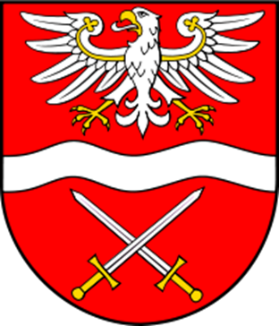 ZAMAWIAJĄCYPowiat Sochaczewski	ul. marsz. Józefa Piłsudskiego 6596 – 500 SochaczewNIP: 837 15 11 868REGON: 750 14 78 05Nr konta bankowego: 19 1240 5703 1111 0010 6445 2404Strona internetowa zamawiającego: http://sochaczew-powiat.bip.org.pl/KryteriumWaga (%)Liczba punktówSposób ocenyCena (C)60%60wg wzoruC = [C min / C bad] x 60gdzie:C	 - liczba punktów za cenę ofertowąC min      - najniższa cena ofertowa spośród ofert badanychC bad      - cena oferty badanejDoświadczenie Inspektora Wiodącego (DIW)40%40Wg poniższego opisuw ramach kryterium Doświadczenie Inspektora wiodącego punkty zostaną przyznane na podstawie informacji podanych przez Wykonawcę w formularzu ofertowym – załącznik nr 1 – dotyczący wykonanych  w ciągu ostatnich 3 lat usług nadzoru inwestorskiego, w ten sposób, iż za każdą wykonaną usługę i wskazaną ponad wymagania wynikające z warunków udziału w postępowania w zakresie dysponowania osobami zdolnymi do realizacji zamówienia. Wykonawca otrzyma 10 punktów za wykonanie  przez Inspektora wiodącego 1 dodatkowej usługi polegające na nadzorze inwestorskim nad robotami polegającymi na budowie, rozbudowie lub przebudowie budynku użyteczności publicznej o podobnej wielkości (powierzchnia użytkowa minimum 300 m2) wraz z instalacjami, o wartości robót co najmniej 500 000,00 (pięćset tysięcy) zł brutto.W tym kryterium wykonawca może otrzymać maksymalnie 40 pkt. Czyli należy podać maksymalnie 4 dodatkowe usługi. Nadzory ujęte w załączniku Nr 4, jako obligatoryjne, nie podlegają punktacji.Do wykazu należy załączyć dowody określające, czy te dostawy lub usługi zostały wykonane lub są wykonywane należycie, przy czym dowodami, o których mowa, są referencje bądź inne dokumenty sporządzone przez podmiot, na rzecz którego dostawy lub usługi zostały wykonane, a w przypadku świadczeń powtarzających się lub ciągłych są wykonywane, a jeżeli wykonawca z przyczyn niezależnych od niego nie jest w stanie uzyskać tych dokumentów – oświadczenie wykonawcy; w przypadku świadczeń powtarzających się lub ciągłych nadal wykonywanych referencje bądź inne dokumenty potwierdzające ich należyte wykonywanie powinny być wystawione w okresie ostatnich 3 miesięcyZamawiający zastrzega, że w sytuacji, gdy wykonawca wskaże więcej dodatkowych usług niż 4, punkty w kryterium DIW będą naliczone dla zadań wymienionych w pierwszych czterech wierszach kolumny (pierwsze 4 usługi) KRYTERIUM II DOŚWIADCZENIE INSPEKTORA WIODĄCEGO formularza ofertowego. Osoba wskazana powyżej musi brać udział w realizacji powyższego zamówienia.Razem100%100